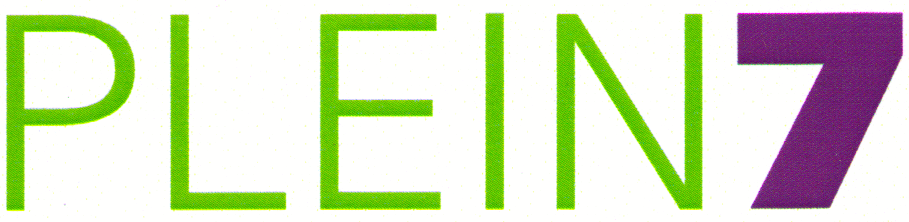 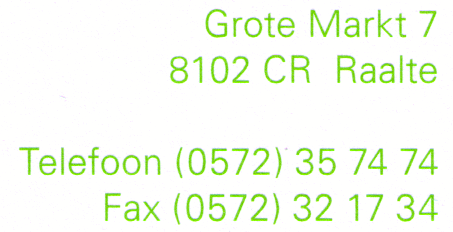 Vergaderbroodje                       Pistolet  wit         	      Italiaanse bol             Waldkorn  pyramidePrijzen in €			                                                          ** Gezond met saus apart, keuze:   …… x Yoghurtsaus, …… x Cocktailsaus, …… x Knoflooksaus         DrankenHam en Kaasx 4,90x 5,40x 5,40BrieX5,50x 5,90x 5,90Filet Americainx 5,50x 5,90x 5,90Gezond **x 5,50x 5,90x 5,90Ei-bieslook saladex 5,50x 5,90x 5,90TonijnsaladeX5,50x 5,90x 5,90PistoletItaliaansebolCiabatta gerookte zalm/roomkaasx 7,95Hawaïx 6,50x 6,90Ciabatta carpacciox 7,95Ham, ananas, brieX6,50x 6,90Focaccia pikant geroosterde kipx 7,95Brie, honing walnotenx 6,50x 6,90Landbrood rozemarijn roomkaasbeenhamx 7,95Ham, brie en uix 6,50x 6,90Luxe hamburger 100% rundvleesx 6,95Beenhamx 6,90x 7,30Hete kipx 6,95Warm KipSatéx 6,90x 6,50Italiaanse bol Stoofvlees x 7,95Zacht broodje kwekkeboom kroketx 3,75Zacht broodje frikadelx 3,25Tosti ham/kaasx 4,95Tosti ham/kaas/ananasx 5,35Saucijzenbroodjex 3,20Melk 1LX3,50Karnemelk 1Lx 3,50Jus d’orange 1Lx 3,90